This guide specification is written according to the Construction Specifications Institute (CSI) formats, including MasterFormat, SectionFormat, and PageFormat.Carefully review and edit this section to meet the requirements of the project and local building code. Coordinate this section with other specification sections and drawings.Delete all "Specifier Notes" when done editing this section.SECTION 22 41 16.23SOLID SURFACE TROUGH SINKSGENERALCONDITIONS AND REQUIREMENTSThe General Conditions, Supplementary Conditions, and Division 01 – General Requirements apply.SECTION INCLUDESSolid surface trough sinks.RELATED SECTIONSSpecifier Note: In this article, specify work specified in other sections that is related to work of this section.Section 22 40 00 - Plumbing Fixtures: Plumbing trim mounted on trough sinks.Specifier Note: The following paragraph is a sample that may be used in this article. Add to or delete from the following as appropriate for the specific project.Section [xx xx xx] – [Section Title]: [Include brief description of work specified in another section that is related to the work of this section.]REFERENCE STANDARDSAmerican National Standards Institute (ANSI):ANSI Z124.3 - Plastic Lavatories.ASTM International (ASTM):ASTM D256 - Standard Test Methods for Determining the Izod Pendulum Impact Resistance of Plastics.ASTM D570 - Standard Test Method for Water Absorption of Plastics.ASTM D638 - Standard Test Method for Tensile Properties of Plastics.ASTM D696 - Standard Test Method for Coefficient of Linear Thermal Expansion of Plastics Between −30°C and 30°C with a Vitreous Silica Dilatometer.ASTM D785 - Standard Test Method for Rockwell Hardness of Plastics and Electrical Insulating Materials.ASTM D790 - Standard Test Methods for Flexural Properties of Unreinforced and Reinforced Plastics and Electrical Insulating Materials.ASTM E84 - Standard Test Method for Surface Burning Characteristics of Building Materials.ASTM G22 - Standard Practice for Determining Resistance of Plastics to Bacteria.National Electrical Manufacturers Association (NEMA):NEMA LD 3 - High-Pressure Decorative Laminates.SUBMITTALSSpecifier Note: In this article, specify various types of data to be furnished by the contractor before, during, or after construction. Topics included in this article are product data, shop drawings, samples, design data, test reports, certificates, manufacturers’ instructions, manufacturers’ field reports, qualification statements, and closeout submittals.Submit under provisions of Section [01 33 00] [______].Product Data: Submit for each type of trough sink.Specifier Note: Delete the following paragraph if not required for a specific project.Shop Drawings: For trough sink. Include plans, elevations, sections, details, and attachments to other work.Specifier Note: Delete one of the options in the following paragraph.Samples: Submit [one (1)] [insert quantity] sample illustrating the complete range of colors and finishes available.Maintenance Data: Submit manufacturer’s care and maintenance instructions.QUALITY ASSURANCESpecifier Note: In this article, describe qualifications, regulatory requirements, certifications, field samples, mock-ups, and pre-installation meetings.Manufacturer Qualifications: Firms regularly engaged in manufacture of trough sinks of the types and sizes required, whose products have been in satisfactory use in similar service for not less than five (5) years.Source Limitations: Obtain each type of trough sinks through one (1) source from a single manufacturer.DELIVERY, STORAGE AND HANDLINGDeliver trough sinks in factory labeled packages.Store and handle in strict compliance with manufacturer’s written instructions and recommendations.Protect from damage due to weather, excessive temperature, and construction operations.PRODUCTSACCEPTABLE MANUFACTURERSpecifier Note: Retain any of the options in the following paragraph after editing the rest of the section and delete those products not required for a specific project.Basis-of-Design Product: The design for trough sinks is based on Corian® solid surface trough sinks manufactured by Parksite, 1400 Remington Blvd., Bolingbrook, IL 60490; Tel 815.230.6774; Fax 630.761.6866; Web Site: www.parksite.com.Substitutions will be considered under provisions of Section 01 25 00.MATERIALSSolid Surface Polymer: Corian® homogeneous filled acrylic compound blended with pigments and/or mineral fillers and having the following performance characteristics:Hardness: ASTM D785; 94 Rockwell "M" Scale 56 Barcol Impressor.Tensile Strength: ASTM D638; 6000 psi.Tensile Modulus: ASTM D638; 1.5 x 106 psi.Flexural Strength: ASTM D790; 7890 psi.Flexural Modulus: ASTM D790; 1.4 x 106 psi.Elongation: ASTM D638; 0.4 percent.Strain at Break: ASTM D638; 0.81 percent.Work to Break: ASTM D638; 2.48 in. lbs.Thermal Expansion: ASTM D696; 3.02 x 10-6 in/in/°C.Gloss: NEMA LD 3-3.2; 5-20.Color Stability: NEMA LD 3-3.10; no change after 200 hrs.Wear and Cleanability: ANSI Z 124.3; passes.Abrasion Resistance: NEMA LD 3-3.10; no loss of pattern.Boiling Water Surface Resistance: NEMA LD 3-3.05; no change.High Temperature Resistance: NEMA LD 3-3.06; no change.Conductive Heat Resistance: NEMA LD 3-3.08; no change.Impact Resistance: ASTM D256 (Method A); 0.28 ft. in. of notch.Stain Resistance: ANSI Z124.3; passes.Water Absorption: ASTM D570; 0.052.Flammability: ASTM E84; Class 1.Bacteria Resistance: ASTM G22; 2.Specifier Note: In the following article, retain only those products that are to be incorporated into the project and delete the others.SOLID SURFACE TROUGH SINKSSpecifier Note: Retain one (1) of the color group options and delete the others in the following paragraph. Consult manufacturer for available colors in each group.Trough Sinks: Fabricated from Corian® solid surface polymer; 1/8-inch eased edge profile; top surface finished on all four (4) sides; ADA compliant when installed in accordance with guidelines; color as selected from Group [1] [2] [3] [4].Depth: 24-5/8 inches.Width: Custom sizes as specified.Specifier Note: Retain one (1) of the options in the following subparagraph. For sinks up to 64 inches in length, retain the first option; for sinks up to 96 inches, retain the second option.Drain: [One (1) 1-1/4-inch chrome grid drain with overflow.] [Two (2) 1-1/4-inch chrome grid drains with overflow.]Specifier Note: Retain the following subparagraph if the sinks are to be prepared to accept faucets. Specify faucets in another section.[Faucets: Drill sinks to accept faucet size as directed by Architect.]Specifier Note: Retain the following article if optional mounting hardware is to be provided with the trough sinks.MOUNTING HARDWAREWall Cleats: 1-1/2-inch by 1-1/2-inch aluminum angle; length to support full length of sink; end wall cleats, where required, are 21 inches in length; miter at corners; mill finish.Specifier Note: Additional bracket sizes are available for custom depth sinks or for standoff applications. Revise bracket size accordingly.Sink Support Brackets: 21 inches by 21 inches by 1/8-inch; 1-1/2-inch form brackets with 1/4-inch mounting holes manufactured by A&M Hardware Inc.; black finish. Provide one (1) bracket for each 24 inches of length of sink.Sealant: Manufacturer’s standard mildew-resistant, FDA/UL listed silicone sealant; color to match sink or clear.EXECUTIONEXAMINATIONSpecifier Note: Delete either of the options in the paragraph below to suit project requirements.Examine conditions under which trough sinks are to be installed. Notify the [Architect] [Construction Manager] in writing of conditions detrimental to proper completion of the work. Do not proceed with work until unsatisfactory conditions have been corrected.Examine roughing-in of water supply and sanitary drainage systems to verify actual locations of connections before sink installation.INSTALLATIONInstall sinks in strict compliance with manufacturer's installation instructions and recommendations and approved shop drawings. Install trough sinks plumb and level in locations indicated.Specifier Note: Retain the following paragraph if optional mounting hardware is to be provided with the trough sinks.Mounting Hardware: Provide hardware as required for a complete installation.CLEANING AND PROTECTIONClean exposed surfaces using non-abrasive materials and methods recommended by manufacturer.Remove excess sealants from the trough sink surfaces.Protect trough sinks from damage until acceptance. Replace or repair trough sinks which are damaged during construction.END OF SECTION© 2021 Parksite Inc.  All Rights Reserved.A copyright license to reproduce this specification is hereby grantedto non-manufacturing engineers, architects, and specification writers.New 04/21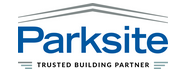 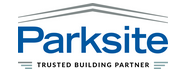 